3GPP TSG-SA5 Meeting #132-e	S5-204379Online, , 17th Aug 2020 - 28th Aug 2020------------------------------------------------------------Change 1 Start-----------------------------------------------------------Annex L (normative): 
Relation of GSMA GST, ServiceProfile and SliceProfileL.1	General This annex describes the relation between GSMA GST [50] and information model ServiceProfile and SliceProfile.L.2	GSMA GST, ServiceProfile and SliceProfileThe GSMA GST is used as the SLA information for the communication between the vertical industry and the communication service provider. The SLA requirements can be fulfilled from management aspect and control aspect in a coordinated way. The SLS includes ServiceProfile information model.As shown in figure L.2.1, the GST [50] is translated and used as input to NRM ServiceProfile, the ServiceProfile can be translated to corresponding requirements for dedicated domains. For example, 5GC SliceProfile is used to carry 5GC domain requirements, NG-RAN SliceProfile is used to carry NG-RAN domain requirements, and TN requirements are translated and provided to TN domain. Some of the information in 5GC SliceProfile and NG-RAN SliceProfile is translated to configurable parameters of network function for the control plane SLA support purpose.NOTE:	how to do the translation is out of the scope of this document.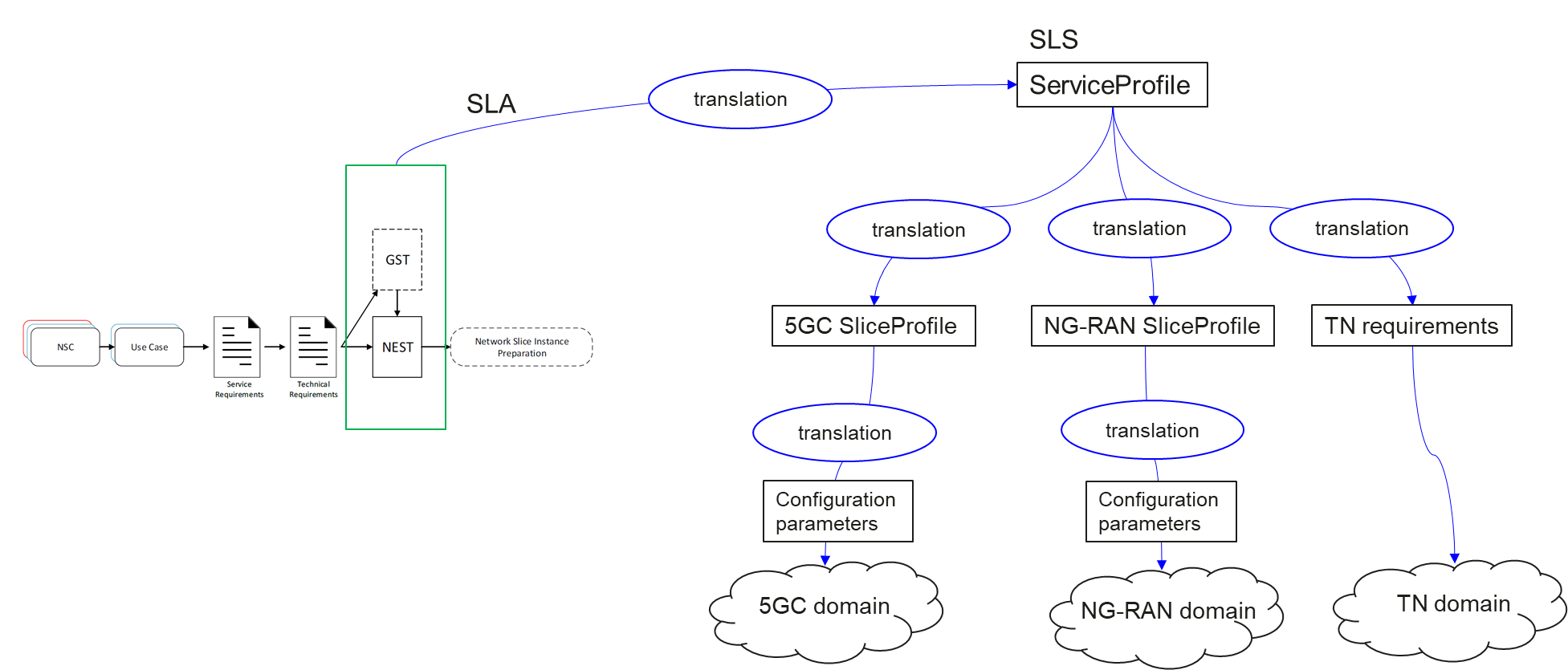 Figure L.2.1 Relation between GSMA GST, ServiceProfile and SliceProfile------------------------------------------------------------Change 1 End-----------------------------------------------------------CR-Form-v12.0CR-Form-v12.0CR-Form-v12.0CR-Form-v12.0CR-Form-v12.0CR-Form-v12.0CR-Form-v12.0CR-Form-v12.0CR-Form-v12.0CHANGE REQUESTCHANGE REQUESTCHANGE REQUESTCHANGE REQUESTCHANGE REQUESTCHANGE REQUESTCHANGE REQUESTCHANGE REQUESTCHANGE REQUEST28.541CR0358rev-Current version:16.5.0For HELP on using this form: comprehensive instructions can be found at 
http://www.3gpp.org/Change-Requests.For HELP on using this form: comprehensive instructions can be found at 
http://www.3gpp.org/Change-Requests.For HELP on using this form: comprehensive instructions can be found at 
http://www.3gpp.org/Change-Requests.For HELP on using this form: comprehensive instructions can be found at 
http://www.3gpp.org/Change-Requests.For HELP on using this form: comprehensive instructions can be found at 
http://www.3gpp.org/Change-Requests.For HELP on using this form: comprehensive instructions can be found at 
http://www.3gpp.org/Change-Requests.For HELP on using this form: comprehensive instructions can be found at 
http://www.3gpp.org/Change-Requests.For HELP on using this form: comprehensive instructions can be found at 
http://www.3gpp.org/Change-Requests.For HELP on using this form: comprehensive instructions can be found at 
http://www.3gpp.org/Change-Requests.Proposed change affects:UICC appsMERadio Access NetworkCore Network■Title:	Rel-17 CR GST Translation and ConfigurationRel-17 CR GST Translation and ConfigurationRel-17 CR GST Translation and ConfigurationRel-17 CR GST Translation and ConfigurationRel-17 CR GST Translation and ConfigurationRel-17 CR GST Translation and ConfigurationRel-17 CR GST Translation and ConfigurationRel-17 CR GST Translation and ConfigurationRel-17 CR GST Translation and ConfigurationRel-17 CR GST Translation and ConfigurationSource to WG:Samsung Electronics Benelux BVSamsung Electronics Benelux BVSamsung Electronics Benelux BVSamsung Electronics Benelux BVSamsung Electronics Benelux BVSamsung Electronics Benelux BVSamsung Electronics Benelux BVSamsung Electronics Benelux BVSamsung Electronics Benelux BVSamsung Electronics Benelux BVSource to TSG:S5S5S5S5S5S5S5S5S5S5Work item code:EMA5SLAEMA5SLAEMA5SLAEMA5SLAEMA5SLADate:Date:Date:2020-08-07Category:CRelease:Release:Release:Rel-17Use one of the following categories:
F  (correction)
A  (mirror corresponding to a change in an earlier release)
B  (addition of feature), 
C  (functional modification of feature)
D  (editorial modification)Detailed explanations of the above categories can
be found in 3GPP TR 21.900.Use one of the following categories:
F  (correction)
A  (mirror corresponding to a change in an earlier release)
B  (addition of feature), 
C  (functional modification of feature)
D  (editorial modification)Detailed explanations of the above categories can
be found in 3GPP TR 21.900.Use one of the following categories:
F  (correction)
A  (mirror corresponding to a change in an earlier release)
B  (addition of feature), 
C  (functional modification of feature)
D  (editorial modification)Detailed explanations of the above categories can
be found in 3GPP TR 21.900.Use one of the following categories:
F  (correction)
A  (mirror corresponding to a change in an earlier release)
B  (addition of feature), 
C  (functional modification of feature)
D  (editorial modification)Detailed explanations of the above categories can
be found in 3GPP TR 21.900.Use one of the following categories:
F  (correction)
A  (mirror corresponding to a change in an earlier release)
B  (addition of feature), 
C  (functional modification of feature)
D  (editorial modification)Detailed explanations of the above categories can
be found in 3GPP TR 21.900.Use one of the following categories:
F  (correction)
A  (mirror corresponding to a change in an earlier release)
B  (addition of feature), 
C  (functional modification of feature)
D  (editorial modification)Detailed explanations of the above categories can
be found in 3GPP TR 21.900.Use one of the following categories:
F  (correction)
A  (mirror corresponding to a change in an earlier release)
B  (addition of feature), 
C  (functional modification of feature)
D  (editorial modification)Detailed explanations of the above categories can
be found in 3GPP TR 21.900.Use one of the following categories:
F  (correction)
A  (mirror corresponding to a change in an earlier release)
B  (addition of feature), 
C  (functional modification of feature)
D  (editorial modification)Detailed explanations of the above categories can
be found in 3GPP TR 21.900.Use one of the following releases:
Rel-8	(Release 8)
Rel-9	(Release 9)
Rel-10	(Release 10)
Rel-11	(Release 11)
Rel-12	(Release 12)
Rel-13	(Release 13)
Rel-14	(Release 14)
Rel-15	(Release 15)
Rel-16	(Release 16)Use one of the following releases:
Rel-8	(Release 8)
Rel-9	(Release 9)
Rel-10	(Release 10)
Rel-11	(Release 11)
Rel-12	(Release 12)
Rel-13	(Release 13)
Rel-14	(Release 14)
Rel-15	(Release 15)
Rel-16	(Release 16)Reason for change:Reason for change:Section L.2 says: Some of the information in 5GC SliceProfile and NG-RAN SliceProfile is translated to configurable parameters of network function for the control plane SLA support purpose. This need to be further extended with respect to:Identifying GST attributes that will be translated into configurable parameterIdentifying ServiceProfile attributes that will be translated into SliceProfile attributesHow to manage the GST attributes which does not get translated into configurable parametersPlease see S5-204347 for details.Section L.2 says: Some of the information in 5GC SliceProfile and NG-RAN SliceProfile is translated to configurable parameters of network function for the control plane SLA support purpose. This need to be further extended with respect to:Identifying GST attributes that will be translated into configurable parameterIdentifying ServiceProfile attributes that will be translated into SliceProfile attributesHow to manage the GST attributes which does not get translated into configurable parametersPlease see S5-204347 for details.Section L.2 says: Some of the information in 5GC SliceProfile and NG-RAN SliceProfile is translated to configurable parameters of network function for the control plane SLA support purpose. This need to be further extended with respect to:Identifying GST attributes that will be translated into configurable parameterIdentifying ServiceProfile attributes that will be translated into SliceProfile attributesHow to manage the GST attributes which does not get translated into configurable parametersPlease see S5-204347 for details.Section L.2 says: Some of the information in 5GC SliceProfile and NG-RAN SliceProfile is translated to configurable parameters of network function for the control plane SLA support purpose. This need to be further extended with respect to:Identifying GST attributes that will be translated into configurable parameterIdentifying ServiceProfile attributes that will be translated into SliceProfile attributesHow to manage the GST attributes which does not get translated into configurable parametersPlease see S5-204347 for details.Section L.2 says: Some of the information in 5GC SliceProfile and NG-RAN SliceProfile is translated to configurable parameters of network function for the control plane SLA support purpose. This need to be further extended with respect to:Identifying GST attributes that will be translated into configurable parameterIdentifying ServiceProfile attributes that will be translated into SliceProfile attributesHow to manage the GST attributes which does not get translated into configurable parametersPlease see S5-204347 for details.Section L.2 says: Some of the information in 5GC SliceProfile and NG-RAN SliceProfile is translated to configurable parameters of network function for the control plane SLA support purpose. This need to be further extended with respect to:Identifying GST attributes that will be translated into configurable parameterIdentifying ServiceProfile attributes that will be translated into SliceProfile attributesHow to manage the GST attributes which does not get translated into configurable parametersPlease see S5-204347 for details.Section L.2 says: Some of the information in 5GC SliceProfile and NG-RAN SliceProfile is translated to configurable parameters of network function for the control plane SLA support purpose. This need to be further extended with respect to:Identifying GST attributes that will be translated into configurable parameterIdentifying ServiceProfile attributes that will be translated into SliceProfile attributesHow to manage the GST attributes which does not get translated into configurable parametersPlease see S5-204347 for details.Section L.2 says: Some of the information in 5GC SliceProfile and NG-RAN SliceProfile is translated to configurable parameters of network function for the control plane SLA support purpose. This need to be further extended with respect to:Identifying GST attributes that will be translated into configurable parameterIdentifying ServiceProfile attributes that will be translated into SliceProfile attributesHow to manage the GST attributes which does not get translated into configurable parametersPlease see S5-204347 for details.Section L.2 says: Some of the information in 5GC SliceProfile and NG-RAN SliceProfile is translated to configurable parameters of network function for the control plane SLA support purpose. This need to be further extended with respect to:Identifying GST attributes that will be translated into configurable parameterIdentifying ServiceProfile attributes that will be translated into SliceProfile attributesHow to manage the GST attributes which does not get translated into configurable parametersPlease see S5-204347 for details.Summary of change:Summary of change:Existing ANNEX is extended to include crucial aspect of GST management.Existing ANNEX is extended to include crucial aspect of GST management.Existing ANNEX is extended to include crucial aspect of GST management.Existing ANNEX is extended to include crucial aspect of GST management.Existing ANNEX is extended to include crucial aspect of GST management.Existing ANNEX is extended to include crucial aspect of GST management.Existing ANNEX is extended to include crucial aspect of GST management.Existing ANNEX is extended to include crucial aspect of GST management.Existing ANNEX is extended to include crucial aspect of GST management.Consequences if not approved:Consequences if not approved:In-complete GST management solution.In-complete GST management solution.In-complete GST management solution.In-complete GST management solution.In-complete GST management solution.In-complete GST management solution.In-complete GST management solution.In-complete GST management solution.In-complete GST management solution.Clauses affected:Clauses affected:LLLLLLLLLYNOther specsOther specs■ Other core specifications	 Other core specifications	 Other core specifications	 Other core specifications	TS/TR ... CR ... TS/TR ... CR ... TS/TR ... CR ... affected:affected:■ Test specifications Test specifications Test specifications Test specificationsTS/TR ... CR ... TS/TR ... CR ... TS/TR ... CR ... (show related CRs)(show related CRs)■ O&M Specifications O&M Specifications O&M Specifications O&M SpecificationsTS/TR ... CR ... TS/TR ... CR ... TS/TR ... CR ... Other comments:Other comments:This CR's revision history:This CR's revision history: